Kent CountyPublic Schools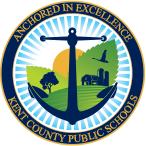 Required Summer Reading8 hours,4 or more books, or25 minutes 5 days a weekNo matter how you track it,just keep reading!!Recommended Classics:Frog and ToadHenry and MudgeMagic Tree HouseJunie B. JonesThe Jungle Book Charlotte's Web The Wind in the Willows The Incredible JourneyMake Way for DucklingsMillions of Cats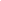 Helpful HintsDon’t delay, start right away!Read to your siblings, family, friends, & pets!If you don't like a book, pick another one!Have fun and enjoy reading the book!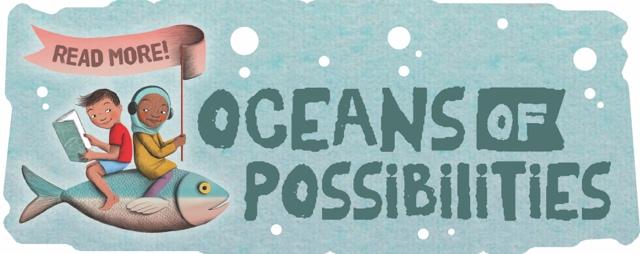 Reading gets you thinking and helps you become smarter!It's a GREAT time to read when you are: at the beachhaving a picnic or celebrationgetting ready for bedtimetravelingwaiting your turn at the doctor's officeriding in a carrelaxingKent County Elementary Schools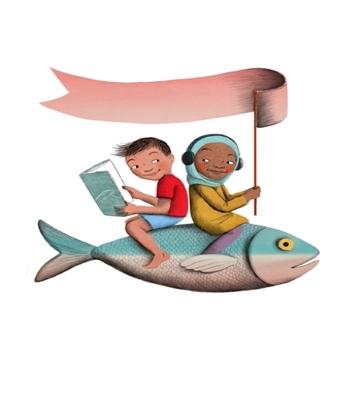 Summer ReadingK-2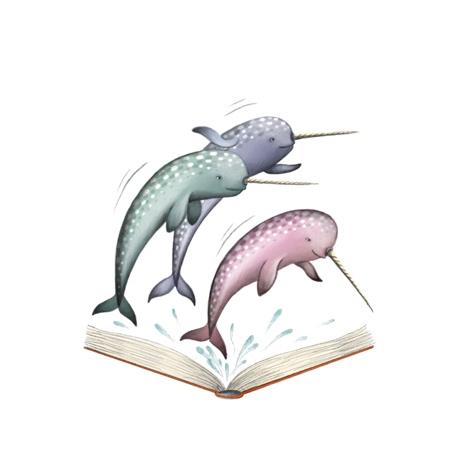 Help the Kent County Public Library reach the summer reading goal: 750,000 minutes ready by the community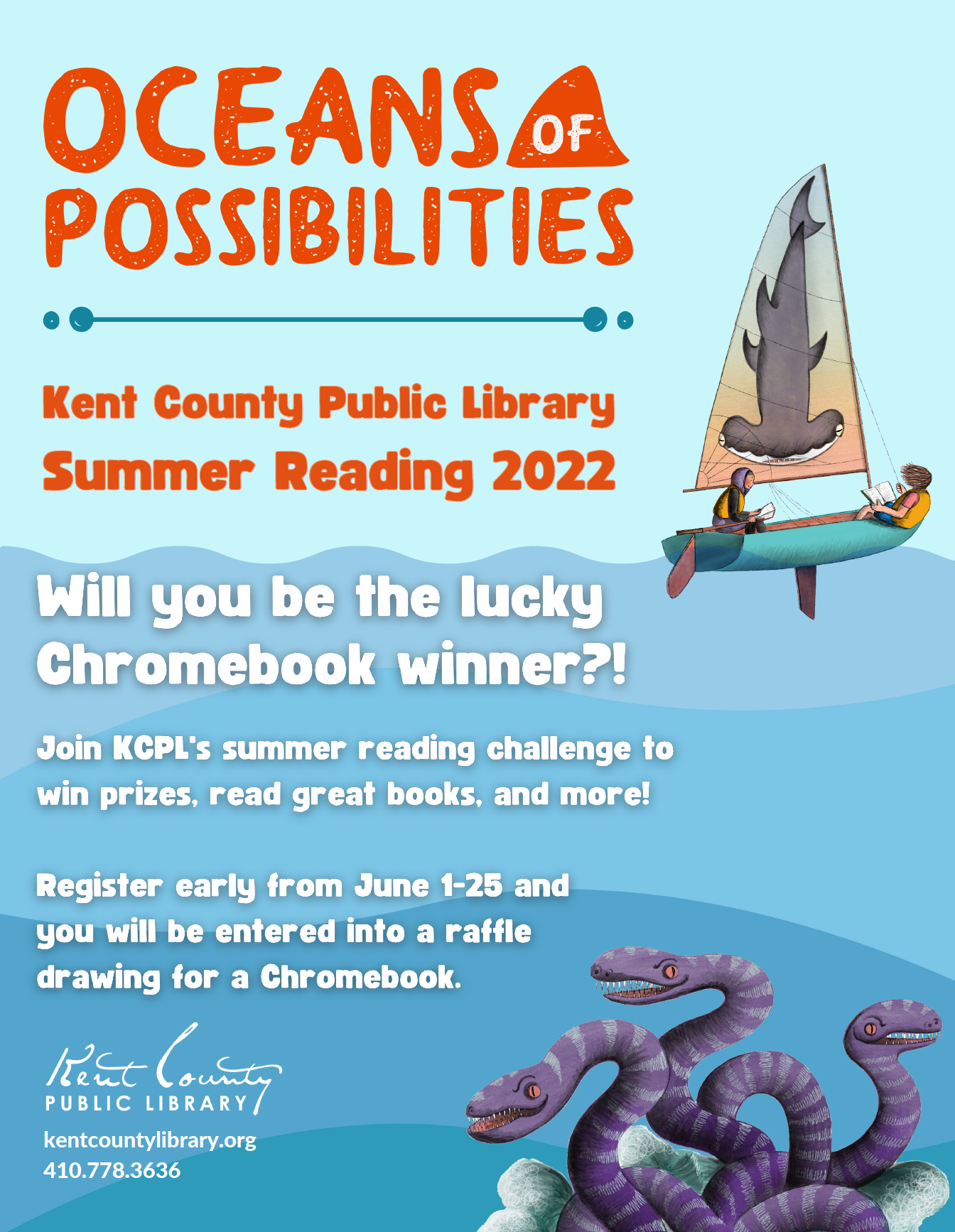 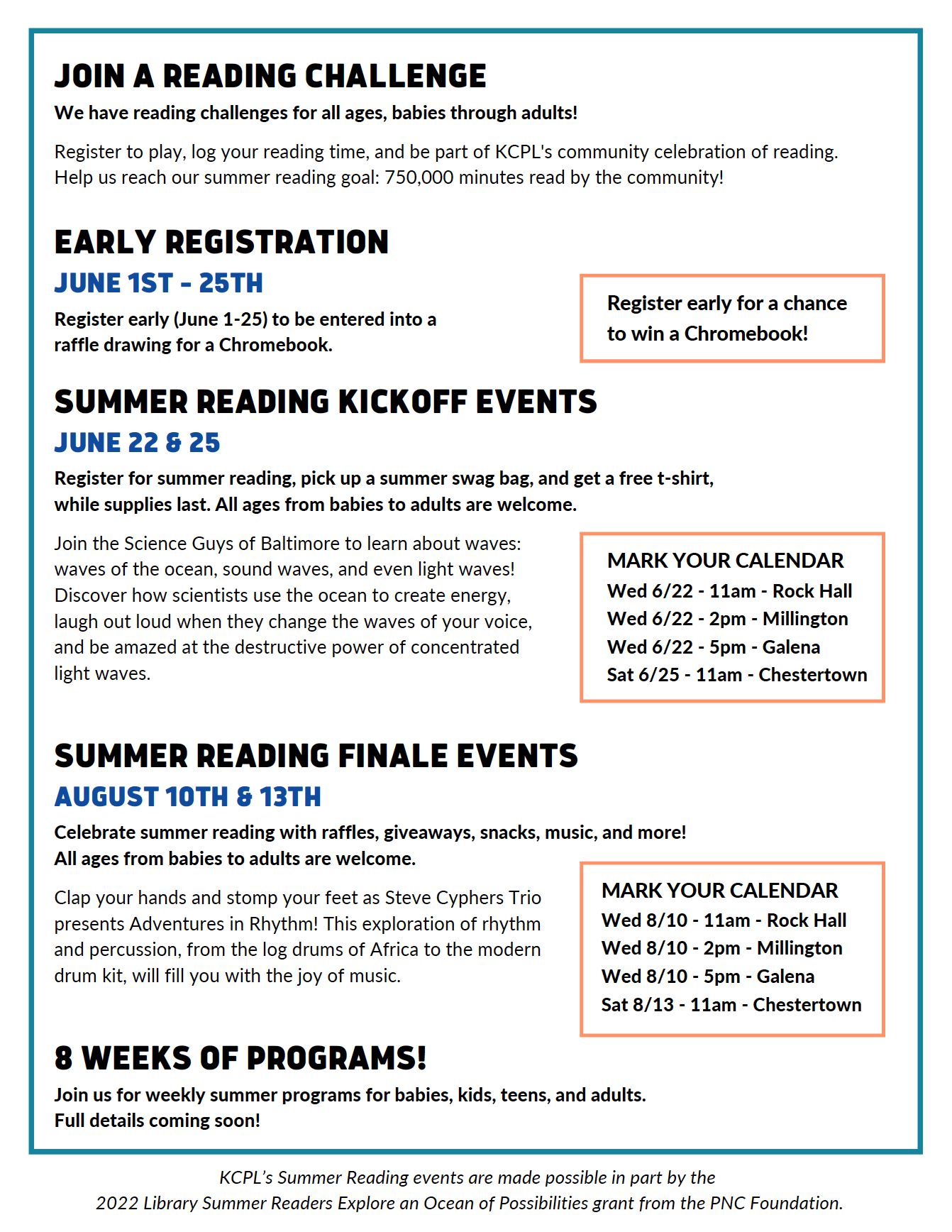 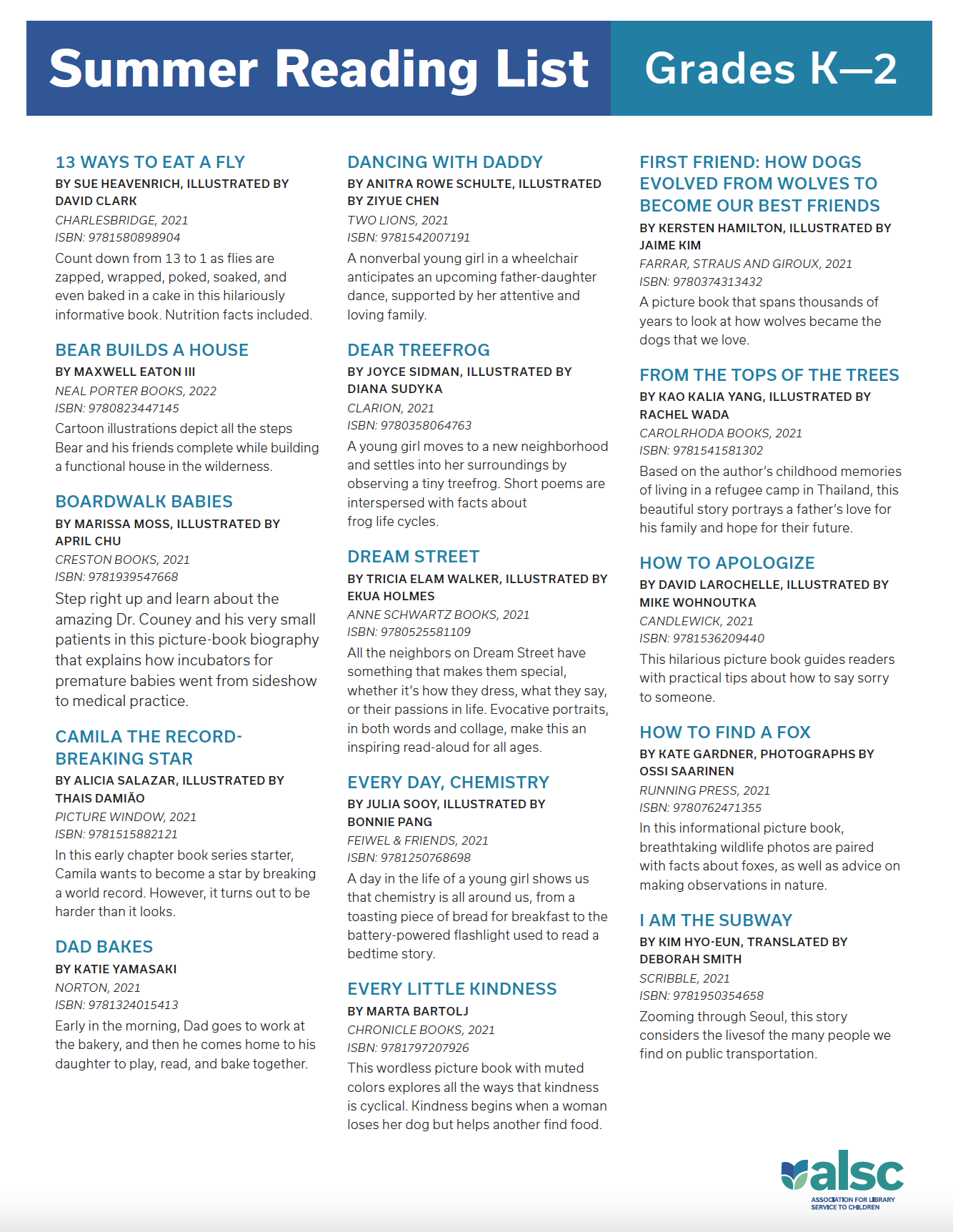 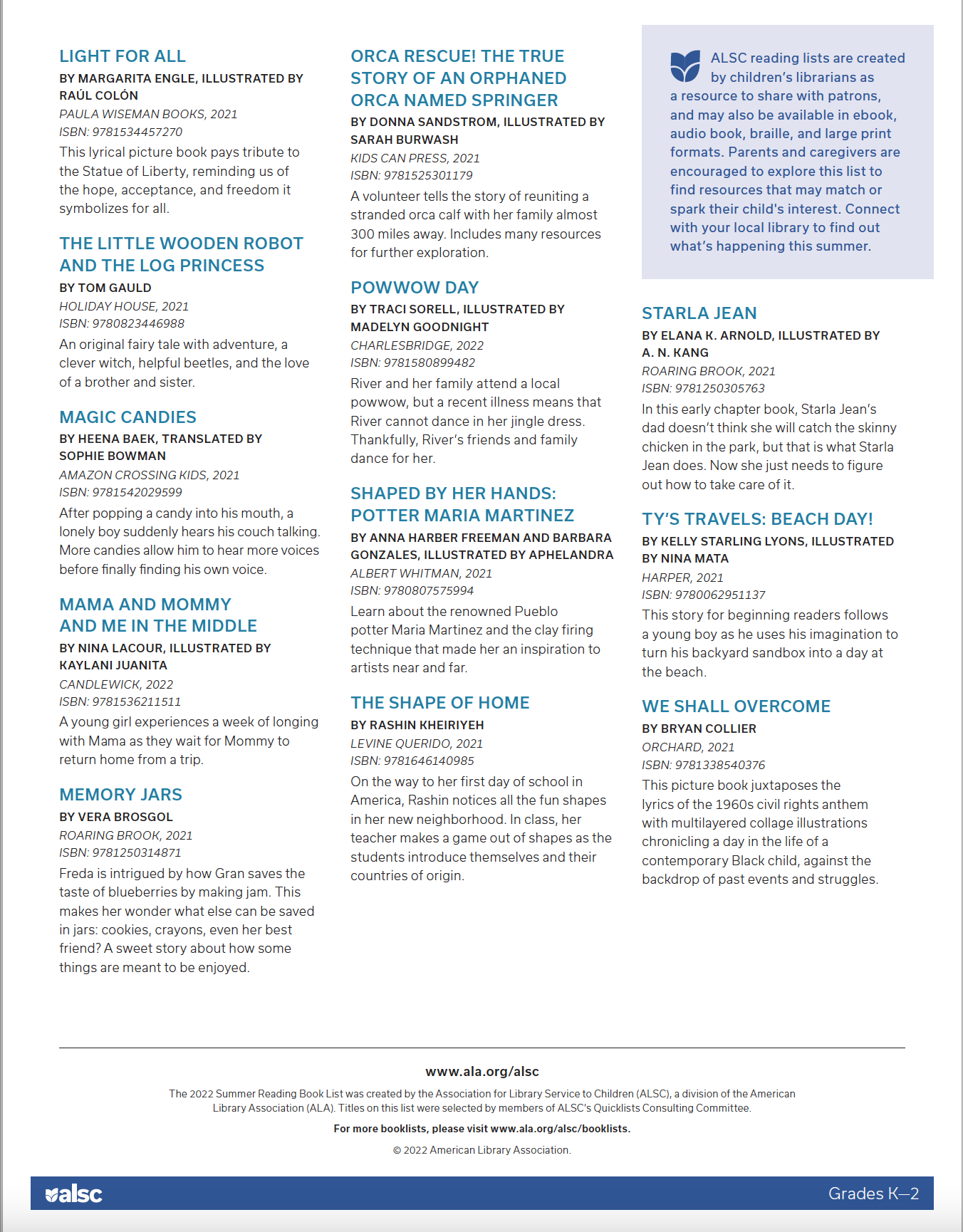 